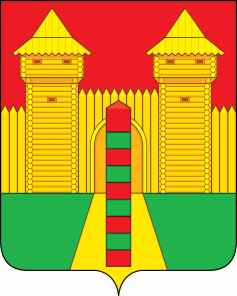 АДМИНИСТРАЦИЯ  МУНИЦИПАЛЬНОГО  ОБРАЗОВАНИЯ «ШУМЯЧСКИЙ   РАЙОН» СМОЛЕНСКОЙ  ОБЛАСТИПОСТАНОВЛЕНИЕот 14.10.2021г. № 441        п. ШумячиАдминистрация муниципального образования «Шумячский район» Смоленской области П О С Т А Н О В Л Я Е Т:         Внести в муниципальную программу «Формирование комфортной городской среды на территории поселка Шумячи Шумячского района Смоленской области», утвержденную постановлением Администрации муниципального образования «Шумячский район» Смоленской области от 05.12.2017 № 752 «Об утверждении муниципальной программы « Формирование комфортной городской среды на территории поселка Шумячи Шумячского района Смоленской области» (в редакции постановлений Администрации муниципального образования «Шумячский район» Смоленской области от 12.03.2018 г. № 131, от 08.11.2018г. № 537.от 14.11.2018г. № 546, от 19.12.2018г. № 597, от 13.02.2019г. № 50, от 26.03.2019г. №163, от  07.06.2019г. № 281, от 09.10.2019г. № 453, от 26.12.2019г. № 614, от 13.02.2020г. № 74, от 11.03.2020г. № 138, от 02.07.2020г. № 342, от 29.10.2020г. № 523, от 28.12.2020г. № 658, 04.02.2021г. № 54, от 24.08.2021г. № 358) (далее - муниципальная программа), изменения, изложив ее в новой редакции (прилагается). Глава муниципального образования«Шумячский район» Смоленской области                                               А.Н. ВасильевМУНИЦИПАЛЬНАЯ ПРОГРАММА«Формирование комфортной городской среды на территории поселка Шумячи Шумячского района Смоленской области» (в редакции постановлений Администрации муниципального образования «Шумячский район» Смоленской области от 12.03.2018 г. № 131, от 08.11.2018г. № 537.от 14.11.2018г. № 546, от 19.12.2018г. № 597, от 13.02.2019г. № 50, от 26.03.2019г. №163, от 07.06.2019г. № 281, от 09.10.2019г. № 453, от 26.12.2019г. № 614, от 13.02.2020г. № 74, от 11.03.2020г. № 138, от 02.07.2020г. № 342, от 29.10.2020г. № 523, от 28.12.2020г. № 658, 04.02.2021г. № 54, от 24.08.2021г. № 358)ПАСПОРТмуниципальной программы «Формирование комфортной городской среды на территории поселка Шумячи Шумячского района Смоленской области» 1. Общая характеристика социально-экономической сферы реализации муниципальной программы       	Дворовые территории являются важнейшей составной частью транспортной системы. От уровня транспортно-эксплуатационного состояния дворовых территорий многоквартирных домов и проездов к дворовым территориям во многом зависит качество жизни населения. Текущее состояние большинства дворовых территорий не соответствует современным требованиям к местам проживания граждан, обусловленным нормами Градостроительного и Жилищного кодекса Российской Федерации, а именно: значительная часть асфальтобетонного покрытия внутриквартирных проездов имеет высокую степень  износа, так как срок службы дорожных покрытий с момента массовой застройки поселка Шумячи многоквартирными домами истек, практически не производятся работы по озеленению дворовых территорий, отсутствуют парковки для временного хранения автомобилей, недостаточно оборудованных детских и спортивных площадок. В ряде дворов отсутствуют освещение придомовых территорий, необходимый набор малых форм и обустроенных площадок.        Высокое качество жизни и здоровья населения могут быть обеспечены только при условии комплексного решения проблем благоустройства территории поселка Шумячи. В настоящее время места отдыха населения, объекты внешнего благоустройства не в полной мере обеспечивают комфортные условия для жизни и деятельности населения.Для создания благоприятных, здоровых и культурных условий для жизни и досуга населения, повышения комфортности проживания в поселке Шумячи необходимо благоустройство общественных территорий.Основным методом решения проблемы должно стать благоустройство дворовых территорий многоквартирных домов и территорий общего пользования, которое представляет из себя совокупность мероприятий, направленных на создание и поддержание функционально, экологически и эстетически организованной среды проживания населения, улучшение содержания и безопасности дворовых территорий, внутриквартальных территорий, территорий общего пользования.В настоящее время требуется комплексный подход к благоустройству территории, включающий в себя:1) благоустройство дворовых территорий многоквартирных домов, включая минимальный перечень видов работ по благоустройству дворовых территорий, а именно:- ремонт дворовых проездов;- обеспечение освещения дворовых территорий;- установка скамеек, урн для мусора;- ремонт и (или) устройство автомобильных парковок;- ремонт и (или) устройство тротуаров, - устройство и (или) ремонт водоотводных лотков, водостоков, канав, замена люков и кирпичных горловин колодцев и камер, регулирование высотного положения крышек колодцев;- ремонт и (или) устройство площадок для мусорных контейнеров.          2) благоустройство дворовых территорий многоквартирных домов, включая дополнительный перечень работ по благоустройству дворовых территорий, а именно:            - устройство и оборудование детских и (или) спортивных площадок, иных площадок;           - 	ремонт автомобильных дорог, образующих проезды к территориям, прилегающим к многоквартирным домам;           - ремонт и (или) установка пандусов;           - озеленение территорий;           3) обустройство мест массового посещения граждан (благоустройство общественных территорий), а именно:            - благоустройство и освещение парков, скверов;            - благоустройство кладбищ, пустырей, мест для купания (пляжей), муниципальных рынков, территорий вокруг памятников;            - ремонт памятников;            - реконструкцию многофункциональных общественных спортивных объектов (стадионов или детских спортивно-игровых площадок), пешеходных зон (тротуаров) с обустройством зон отдыха (установка скамеек, урн) на конкретных улицах;   - благоустройство (обустройство) междворовых пространств;           - обустройство родников; - обустройство фонтанов; - благоустройство (обустройство) иных территорий и объектов.Указанный перечень является исчерпывающим и не может быть расширен.Необходимость проведения мероприятий по благоустройству территорий обусловлена следующими факторами: На состояние объектов благоустройства оказывают влияние отрицательные природные факторы, воздействие которых заставляет регулярно проводить мероприятия, направленные на поддержание уровня комфортности проживания граждан. Кроме природных факторов, износу способствует увеличение интенсивности эксплуатационного воздействия. Также одной из проблем благоустройства территории является негативное, небрежное отношение жителей к элементам благоустройства, низкий уровень культуры поведения в общественных местах, на улицах и во дворах.К решению проблем благоустройства дворовых территорий и наиболее посещаемых территорий общего пользования необходим программно-целевой подход, так как без комплексной системы благоустройства поселения невозможно добиться каких-либо значимых результатов в обеспечении комфортных условий для деятельности и отдыха жителей.Мероприятия по проведению инвентаризации уровня благоустройства индивидуальных жилых домов и земельных участков, предоставленных для их размещения на территории Шумячского городского поселения Смоленской области, осуществляются муниципальным образованиям Шумячский район Смоленской области в соответствии с правилами благоустройства территории и порядком проведения такой инвентаризации.Эти проблемы не могут быть решены в пределах одного финансового года, поскольку требуют значительных бюджетных расходов. Для их решения требуется участие не только органов местного самоуправления, но и государственных органов, а также организаций различных форм собственности, осуществляющих свою деятельность на территории поселения.Конкретная деятельность по выходу из сложившейся ситуации, связанная с планированием и организацией работ по вопросам улучшения благоустройства, санитарного состояния территории поселения, создания комфортных условий проживания населения будет осуществляться в рамках муниципальной программы.Применение программного метода позволит поэтапно осуществлять комплексное благоустройство дворовых территорий и территорий общего пользования с учетом мнения граждан, а именно:- повысит уровень планирования и реализации мероприятий по благоустройству (сделает их современными, эффективными, оптимальными, открытыми, востребованными гражданами); - запустит реализацию механизма поддержки мероприятий по благоустройству, инициированных гражданами;- запустит механизм финансового и трудового участия граждан и организаций в реализации мероприятий по благоустройству;- сформирует инструменты общественного контроля за реализацией мероприятий по благоустройству территории поселения.Комплексное благоустройство дворовых территорий и общественных территорий позволит поддержать их в удовлетворительном состоянии, повысить уровень благоустройства, выполнить архитектурно-планировочную организацию территории, обеспечить здоровые условия отдыха и жизни жителей.Реализация муниципальной программы осуществляется за счет средств федерального, областного и местных бюджетов, а также внебюджетных источников в рамках федерального проекта «Формирование комфортной городской среды» в составе государственной программы Российской Федерации «Обеспечение доступным и комфортным жильем и коммунальными услугами граждан Российской Федерации», утвержденной постановлением Правительства Российской Федерации от 30.12.2017 № 1710.2. Приоритеты муниципальной политики в сфере реализации муниципальной программы, цели, целевые показатели, описание ожидаемых конечных результатов, срои и этапы реализации муниципальной программы Приоритеты муниципальной политики в сфере реализации муниципальной программы определяются с учетом основных направлений экономической и социальной политики Шумячского городского поселения, муниципального образования «Шумячский район» Смоленской области, Смоленской области и Российской Федерации в целом, в соответствии со сложившейся социально-экономической средой, требованиями и потенциалом городского поселения, местными особенностями, а также перспективами включения городского поселения в общую систему развития области. Кроме того, приоритеты муниципальной политики определяются с учетом предложений, содержащихся в обращении В. В. Путина к Федеральному собранию. С учетом социально-экономического положения городского поселения и необходимости решения актуальных проблем целью муниципальной программы является повышение качества и комфорта городской среды на территории поселка Шумячи Шумячского района Смоленской области.Целевые показатели реализации муниципальной программы:          - количество благоустроенных дворовых территорий многоквартирных домов;          - площадь благоустроенных дворовых территорий многоквартирных домов;          - количество благоустроенных общественных территорий;  - площадь благоустроенных общественных территорий;  - доля объема закупок оборудования, имеющего российское происхождение, в том числе оборудования, закупаемого при выполнении работ, в общем объеме оборудования, закупленного в рамках реализации мероприятий муниципальной программы;   - доля граждан, принявших участие в решении вопросов развития городской среды, от общего количества граждан в возрасте от 14 лет, проживающих на территории муниципального образования;   - доля финансового участия заинтересованных лиц в выполнении дополнительного перечня видов работ по благоустройству дворовых территорий многоквартирных домов.Сведения о целевых показателях реализации муниципальной программы представлены в приложении №1 к муниципальной программе.Ожидаемые конечные результаты муниципальной программы являются:          - количество благоустроенных дворовых территорий многоквартирных домов – 56 единиц;          - площадь благоустроенных дворовых территорий многоквартирных домов – 156 гектаров;          - количество благоустроенных общественных территорий – 4 единицы;  - площадь благоустроенных общественных территорий –  2,64 гектаров;  - доля объема закупок оборудования, имеющего российское происхождение, в том числе оборудования, закупаемого при выполнении работ, в общем объеме оборудования, закупленного в рамках реализации мероприятий муниципальной программы – 90 процентов;  - доля граждан, принявших участие в решении вопросов развития городской среды, от общего количества граждан в возрасте от 14 лет, проживающих на территории муниципального образования – 20 процентов;- доля финансового участия заинтересованных лиц в выполнении дополнительного перечня видов работ по благоустройству дворовых территорий многоквартирных домов – 20 процентов.Муниципальную программу предполагается реализовать в 2019-2024 годах.3. Обобщенная характеристика основных мероприятий муниципальной программы 3.1 Основное мероприятие «Благоустройство дворовых территорий»Данное мероприятие содержит комплекс мер, направленных на приведение в надлежащее состояние дворовых территорий в поселке Шумячи Шумячского района Смоленской области. Мероприятие включает в себя:1) благоустройство дворовых территорий многоквартирных домов, включая минимальный перечень видов работ по благоустройству дворовых территорий, а именно:- ремонт дворовых проездов;- обеспечение освещения дворовых территорий;- установка скамеек, урн для мусора;- ремонт и (или) устройство автомобильных парковок;- ремонт и (или) устройство тротуаров, - устройство и (или) ремонт водоотводных лотков, водостоков, канав, замена люков и кирпичных горловин колодцев и камер, регулирование высотного положения крышек колодцев;- ремонт и (или) устройство площадок для мусорных контейнеров.          2) благоустройство дворовых территорий многоквартирных домов, включая дополнительный перечень работ по благоустройству дворовых территорий, а именно:            - устройство и оборудование детских и (или) спортивных площадок, иных площадок;           - 	ремонт автомобильных дорог, образующих проезды к территориям, прилегающим к многоквартирным домам;           - ремонт и (или) установка пандусов;           - озеленение территорий. Расходные обязательства муниципального образования в целях софинансирования работ по благоустройству дворовых территорий в соответствии с минимальным перечнем видов работ софинансируются при наличии решения собственников помещений в многоквартирном доме, дворовая территория которого благоустраивается, о принятии созданного в результате благоустройства имущества в состав общего имущества многоквартирного дома.Не предусматривается предоставление субсидии бюджетным и автономным учреждениям, юридическим лицам, индивидуальным предпринимателям и физическим лицам.По каждой дворовой территории, включенной в муниципальную программу, разрабатывается (с учетом обсуждения с представителями заинтересованных лиц) дизайн-проект, подготовка и утверждение которого осуществляется не позднее 1 марта текущего года с учетом обсуждения с представителями заинтересованных лиц дизайн-проекта благоустройства каждой дворовой территории, который предполагается реализовать в соответствующем году, а также дизайн-проекта благоустройства общественной территории.В указанные дизайн-проекты включаются текстовое и визуальное описания предлагаемых проектов, в том числе их концепция и перечень (в том числе визуализированный) элементов благоустройства, предлагаемых к размещению на соответствующей территории.Проведение мероприятий по благоустройству дворовых территорий, расположенных на территории поселка Шумячи Шумячского района Смоленской области, осуществляется с учетом необходимости обеспечения физической, пространственной и информационной доступности зданий, сооружений, дворовых и общественных территорий для инвалидов и других маломобильных групп населения.Расходные обязательства муниципального образования в целях софинансирования работ по благоустройству дворовых территорий в соответствии с дополнительным перечнем видов работ софинансируются:- при наличии решения собственников помещений в многоквартирном доме, дворовая территория которого благоустраивается, о принятии созданного в результате благоустройства имущества в состав общего имущества многоквартирного дома;- при софинансировании собственниками помещений многоквартирного дома работ по благоустройству дворовых территорий в размере не менее 20 процентов стоимости выполнения таких работ.Адресный перечень дворовых территорий, нуждающихся в благоустройстве и подлежащих благоустройству в период реализации муниципальной программы, приведен в приложении № 3 к муниципальной программе.Муниципальное образование обязано провести мероприятия по проведению работ на земельных участках, на которых расположены многоквартирные дома, работы по благоустройству дворовых территорий которых софинансируются.Муниципальное образование имеет право исключать из адресного перечня дворовых и общественных территорий, подлежащих благоустройству в рамках реализации муниципальной программы, территории , расположенные вблизи многоквартирных домов, физический износ основных конструктивных элементов (крыша, стены, фундамент) которых превышает 70 процентов, а также территории, которые планируются к изъятию для муниципальных нужд в соответствии с генеральным планом соответствующего поселения при условии одобрения решения об исключении указанных территорий из адресного перечня дворовых территорий и общественных территорий межведомственной комиссией в порядке, установленном такой комиссией.Муниципальное образование имеет право исключать из адресного перечня дворовых территорий, подлежащих благоустройству в рамках реализации муниципальной программы, дворовые территории, собственники помещений многоквартирных домов которых приняли решение об отказе от благоустройства дворовой территории в рамках реализации соответствующей программы или не приняли решения о благоустройстве дворовой территории в сроки, установленные соответствующей программой. При этом исключение дворовой территории из перечня дворовых территорий, подлежащих благоустройству в рамках реализации муниципальной программы, возможно только при условии одобрения соответствующего решения муниципального образования межведомственной комиссией в порядке, установленном такой комиссией.Муниципальное образование по результатам закупки товаров, работ и услуг для обеспечения муниципальных нужд в целях реализации муниципальной программы заключает соглашение до 1 апреля года предоставления субсидии, за исключением:- случаев обжалования действий (бездействия) заказчика и (или) комиссии по осуществлению закупок и (или) оператора электронной площадки при осуществлении закупки товаров, работ, услуг в порядке, установленном законодательством Российской Федерации, при которых срок заключения таких соглашений продлевается на срок указанного обжалования;- случаев проведения повторного конкурса или новой закупки, если конкурс признан не состоявшимся по основаниям, предусмотренным законодательством Российской Федерации, при которых срок заключения таких соглашений продлевается на срок проведения конкурсных процедур;- случаев заключения таких соглашений в пределах экономии средств при расходовании субсидии в целях реализации муниципальной программы, в том числе мероприятий по цифровизации городского хозяйства, включенных в муниципальную программу, при которых срок заключения таких соглашений продлевается на срок до 15 декабря года предоставления субсидии).3.2. Основное мероприятие «Обустройство общественных территорий   на территории поселка Шумячи Шумячского района Смоленской области»Данное мероприятие содержит комплекс мер, направленных на снижение доли неблагоустроенных общественных территорий.Мероприятия по обустройству общественных территорий осуществляются с учетом необходимости обеспечения физической, пространственной и информационной доступности зданий, сооружений, дворовых и общественных территорий для инвалидов и других маломобильных групп населения.В качестве проектов обустройства общественных территорий могут выступать следующие виды проектов благоустройства (обустройства) территорий и объектов:-  благоустройство и освещение скверов и бульваров;-  благоустройство кладбищ, пустырей, мест для купания (пляжей), муниципальных рынков, территорий вокруг памятников;-  ремонт памятников;- реконструкция многофункциональных общественных спортивных объектов (стадионов или детских спортивно-игровых площадок), пешеходных зон (тротуаров) с обустройством зон отдыха (установкой скамеек) на конкретных улицах;- благоустройство (обустройство) междворовых пространств;- обустройство родников;- обустройство фонтанов;- благоустройство (обустройство) иных территорий и объектов. Адресный перечень общественных территорий, нуждающихся в благоустройстве и подлежащих благоустройству в период реализации муниципальной программы, приведен в приложении № 3 к муниципальной программе.Для проведения данных мероприятий необходимо:-обеспечение проведения общественных обсуждений проекта муниципальной программы (срок обсуждения- не менее 30 календарных дней со дня опубликования) в том числе при внесении в них изменений;-обеспечение учета предложений заинтересованных лиц о включении дворовой территории, общественной территории в муниципальную программу;- обеспечение осуществления контроля за ходом выполнения муниципальной программы общественной комиссией, созданной в соответствии с постановлением Правительства Российской Федерации от 10 февраля 2017 г. № 169 «Об утверждении Правил предоставления и распределения субсидий из федерального бюджета бюджетам субъектов Российской Федерации на поддержку государственных программ субъектов Российской Федерации и муниципальных программ формирования современной городской среды», включая проведение оценки предложений заинтересованных лиц; - обеспечение синхронизации выполнения работ в рамках муниципальной программы с реализуемыми в муниципальных образованиях федеральными, региональными и муниципальными программами (планами) строительства (реконструкции, ремонта) объектов недвижимого имущества, программами по ремонту и модернизации инженерных сетей и иных объектов, расположенных на соответствующей территории; - подготовка и утверждение не позднее 1 марта текущего года с учетом обсуждения с представителями заинтересованных лиц дизайн-проекта благоустройства каждой дворовой территории, включенной в муниципальную программу, который предполагается реализовать в соответствующем году, а также дизайн-проекта благоустройства общественной территории. В указанные дизайн-проекты включаются текстовое и визуальное описания предлагаемых проектов, в том числе их концепция и перечень (в том числе визуализированный) элементов благоустройства, предлагаемых к размещению на соответствующей территории;- обеспечение синхронизации выполнения работ в рамках муниципальной программы с реализуемыми в муниципальных образованиях федеральными, региональными и муниципальными программами (планами) строительства (реконструкции, ремонта) объектов недвижимого имущества, программами по ремонту и модернизации инженерных сетей и иных объектов, расположенных на соответствующей территории;- обеспечение проведения мероприятий по благоустройству дворовых территорий, общественных территорий с учетом необходимости обеспечения физической, пространственной и информационной доступности зданий, сооружений, дворовых и общественных территорий для инвалидов и других маломобильных групп населения.Муниципальное образование по результатам закупки товаров, работ и услуг для обеспечения муниципальных нужд в целях реализации муниципальной программы заключает соглашение до 1 апреля года предоставления субсидии, за исключением:   - случаев обжалования действий (бездействия) заказчика и (или) комиссии по осуществлению закупок и (или) оператора электронной площадки при осуществлении закупки товаров, работ, услуг в порядке, установленном законодательством Российской Федерации, при которых срок заключения таких соглашений продлевается на срок указанного обжалования;   - случаев проведения повторного конкурса или новой закупки, если конкурс признан не состоявшимся по основаниям, предусмотренным законодательством Российской Федерации, при которых срок заключения таких соглашений продлевается на срок проведения конкурсных процедур;   - случаев заключения таких соглашений в пределах экономии средств при расходовании субсидии в целях реализации муниципальной программы, в том числе мероприятий по цифровизации городского хозяйства, включенных в муниципальную программу, при которых срок заключения таких соглашений продлевается на срок до 15 декабря года предоставления субсидии).3.3. Основное мероприятие «Привлечение граждан и организаций к участию в проведении мероприятий по формированию современной городской среды»Данное мероприятие предусматривает приобщение граждан к решению вопросов благоустройства территорий и формирования современной городской среды, повышение интереса населения к участию в формировании и реализации муниципальных программ по формированию современной городской среды.В рамках указанной деятельности предусматривается:- информирование граждан о проводимых мероприятиях по благоустройству дворовых территорий многоквартирных домов и общественных территорий;- общественное участие граждан, организаций в обсуждении проектов муниципальных программ по благоустройству дворовых территорий многоквартирных домов и общественных территорий;- обязательное трудовое и (или) финансовое участие жителей многоквартирных домов, дворовые территории которых подлежат благоустройству;- общественное участие граждан, организаций в благоустройстве и содержании в надлежащем порядке дворовых территорий многоквартирных домов и общественных территорий.4. Обоснование ресурсного обеспечения муниципальной программыОбъем финансирования является ориентировочным и корректируется:- после разработки проектно-сметной документации на каждый объект; - после утверждения суммы субсидии на реализацию муниципальной программы. Общий объем ассигнований на реализацию муниципальной программы составляет 11 413,208 тыс. рублей, из них по годам реализации:- 2018 год – 0,00 тыс. рублей;- 2019 год - 2 961,264 тыс. рублей;- 2020 год - 2 269,896 тыс. рублей;- 2021год - 2 080,224 тыс. рублей;- 2022 год - 2 050,911 тыс. рублей;- 2023 год – 2 050,911 тыс. рублей;в том числе по источникам финансирования:средства федерального бюджета – 4 189,973 тыс. рублей, из них по годам реализации:- 2018 год – 0,00 тыс. рублей;- 2019 год – 0,00 тыс. рублей;- 2020 год - 2 201,255 тыс. рублей;- 2021год - 1 988,717 тыс. рублей;- 2022 год – 0,00 тыс. рублей;- 2023 год – 0,00 тыс. рублей;средства областного бюджета – 6 897,097 тыс. рублей, из них по годам реализации:- 2018 год – 0,00 тыс. рублей;- 2019 год - 2 665,688 тыс. рублей;- 2020 год - 68 080,07 тыс. рублей;- 2021год - 61 506,74 тыс. рублей;- 2022 год - 2 050,911 тыс. рублей;- 2023 год – 2 050,911 тыс. рублей;средства бюджета Шумячского городского поселения – 386 137,77 тыс. рублей, из них по годам реализации:- 2018 год – 0,00 тыс. рублей;- 2019 год - 295 576,85 тыс. рублей;- 2020 год - 560,92 тыс. рублей;- 2021год - 30 000,00 тыс. рублей;- 2022 год - 30 000,00 тыс. рублей;- 2023 год – 30 000,00 тыс. рублей.Объем финансового обеспечения на реализацию Программы подлежит ежегодному уточнению при формировании проектов соответствующих бюджетов на очередной финансовый год и плановый период.5. Основные меры правового регулирования в сфере реализации муниципальной программы.Рассмотрение предложений заинтересованных лиц о включении территории общего пользования или дворовой территории многоквартирного дома в муниципальную программу осуществляется путем реализации следующих этапов: - проведения общественного обсуждения проекта муниципальной программы «Формирование комфортной городской среды поселка Шумячи Шумячского района Смоленской области»;- рассмотрения и оценки предложений заинтересованных лиц на включение в адресный перечень дворовых территорий многоквартирных домов, расположенных на территории п. Шумячи, на которых планируется благоустройство в текущем году в соответствии с Положением о порядке и сроках представления, рассмотрения и оценки предложений заинтересованных лиц о включении дворовой территории в муниципальную программу «Формирование комфортной городской среды на территории поселка Шумячи Шумячского района Смоленской области»;   - рассмотрения и оценки предложений граждан, организаций на включение в перечень территорий общего пользования на территории п. Шумячи, на которых планируется благоустройство в текущем году в соответствии с Положением о порядке и сроках представления, рассмотрения и оценки предложений заинтересованных лиц о включении наиболее посещаемой территории общего пользования в муниципальную программу «Формирование комфортной городской среды на территории поселка Шумячи Шумячского района Смоленской области»;   - подготовка и утверждение (с учетом обсуждения с представителями заинтересованных лиц) дизайн - проектов благоустройства дворовых территорий в соответствии с Порядком разработки, обсуждения, согласования с заинтересованными лицами и утверждения дизайн - проекта благоустройства дворовой территории, включенной в муниципальную программу «Формирование комфортной городской среды на территории поселка Шумячи Шумячского района Смоленской области». Ответственным исполнителем и координатором реализации муниципальной программы является Отдел городского хозяйства Администрации муниципального образования «Шумячский район» Смоленской области.Координатор несет ответственность за ее реализацию, целевое и эффективное использование полученных на выполнение муниципальной программы финансовых средств.6. Применение мер муниципального регулирования в сфере реализации муниципальной программыРеализация муниципальной программы осуществляется посредством взаимодействия структурных подразделений Администрации муниципального образования «Шумячский район» Смоленской области, а также предприятий и организаций, осуществляющих выполнение мероприятий муниципальной программы.Координатор в ходе реализации муниципальной программы:- осуществляет текущее управление и координацию деятельности исполнителей, обеспечивая их согласованные действия по реализации программных мероприятий, по целевому и эффективному использованию финансовых средств;- с учетом выделяемых средств уточняет целевые показатели и механизм реализации муниципальной программы, затраты по программным мероприятиям.Исполнителями муниципальной программы являются предприятия и организации, признанные победителями по результатам торгов, которые несут ответственность:- за надлежащее и своевременное исполнение программных мероприятий;- рациональное использование выделяемых на их реализацию бюджетных средств.Планреализации муниципальной программы на 2021 год и плановый период 2022-2023 годов «Формирование комфортной городской среды на территории поселка Шумячи Шумячского района Смоленской области»Адресный перечень общественных территорий, нуждающихся в благоустройстве и подлежащих благоустройству в период реализации муниципальной программы Адресный перечень общественных территорий, благоустроенных в 2019 году в рамках реализации муниципальной программыАдресный перечень общественных территорий, благоустроенных в 2020 году в рамках реализации муниципальной программыАдресный перечень общественных территорий, благоустроенных в 2021 году в рамках реализации муниципальной программы Адресный перечень общественных территорий, нуждающихся в благоустройстве и подлежащих благоустройству в 2022 году в рамках реализации муниципальной программыАдресный перечень дворовых территорий, нуждающихся в благоустройстве и подлежащих благоустройству в период реализации муниципальной программыАдресный перечень объектов недвижимого имущества (включая объекты незавершенного строительства) и земельных участков, находящихся в собственности (пользовании) юридических лиц и индивидуальных предпринимателей, которые подлежат благоустройству не позднее последнего года реализации муниципальной программыПриложение 4к муниципальной программе «Формирование комфортной городской среды на территории поселка Шумячи Шумячского района Смоленской области» ПОРЯДОКаккумулирования средств заинтересованных лиц, направляемых на
выполнение дополнительного перечня работ по
благоустройству дворовых территорий, и механизм контроля за их
расходованием, а также порядок и форма финансового и (или) трудового
участия граждан в выполнении указанных работОбщие положения1.1 Порядок аккумулирования средств заинтересованных лиц, направляемых на выполнение дополнительного перечня работ по благоустройству дворовых территорий, а также порядок и форма финансового и  (или) трудового участия граждан в выполнении указанных работ (далее - Порядок), регламентирует процедуру аккумулирования и расходования средств заинтересованных лиц, направляемых на выполнение дополнительного перечня работ по благоустройству дворовых территорий п. Шумячи, механизм контроля за их расходованием, а также устанавливает порядок и формы финансового и (или) трудового участия граждан в выполнении указанных работ.	1.2 Под формой трудового участия понимается неоплачиваемая трудовая деятельность заинтересованных лиц, имеющая социально полезную направленность, не требующая специальной квалификации и организуемая в качестве трудового участия заинтересованных лиц, организаций в выполнении дополнительного перечня работ по благоустройству дворовых территорий. 	1.3 Под формой финансового участия понимается доля финансового участия заинтересованных лиц, организаций в выполнении дополнительного перечня работ по благоустройству дворовых территорий в установленном размере не менее 20 % от стоимости дополнительного перечня работ.Под заинтересованными лицами понимаются управляющие организации, товарищества собственников жилья, жилищные кооперативы и иные специализированные потребительские кооперативы, уполномоченное собственниками лицо (при непосредственном способе управления многоквартирным домом), многоквартирные дома которых подлежат благоустройству. Порядок финансового и (или) трудового участия заинтересованных лиц2.1. Условия и порядок финансового участия заинтересованных лиц, организаций в выполнении дополнительного перечня работ по благоустройству дворовых территорий	 определяются органом местного самоуправления Смоленской области. 2.2. Условия и порядок трудового участия заинтересованных лиц, организаций в выполнении дополнительного перечня работ по благоустройству дворовых территорий определяются органом местного самоуправления Смоленской области.Организация трудового участия в случае принятия соответствующего решения органом местного самоуправления Смоленской области осуществляется заинтересованными лицами в соответствии с решением общего собрания собственников помещений в многоквартирном доме, дворовая территория которого подлежит благоустройству, оформленного соответствующим протоколом общего собрания собственников помещений в многоквартирном доме.Организация трудового участия призвана обеспечить реализацию потребностей в благоустройстве соответствующей дворовой территории исходя из необходимости и целесообразности организации таких работ.Условия аккумулирования и расходования средств	3.1 В случае включения заинтересованными лицами в дизайн-проект благоустройства дворовой территории работ, входящих в дополнительный перечень работ по благоустройству дворовых территорий, денежные средства заинтересованных лиц перечисляются на лицевой счет, открытый Администрацией муниципального образования «Шумячский район» Смоленской области в Управлении Федерального казначейства по Смоленской области для учета средств, поступающих от оказания платных услуг и иной, приносящей доход деятельности.	3.2 Администрация муниципального образования «Шумячский район» Смоленской области заключает соглашения с заинтересованными лицами, принявшими решение о благоустройстве дворовых территорий, в которых определяются порядок и сумма перечисления денежных средств заинтересованными лицами.Объем денежных средств заинтересованных лиц определяется сметным расчетом по благоустройству дворовой территории.	3.3 Перечисление денежных средств заинтересованными лицами осуществляется до начала работ по благоустройству дворовой территории.          Ответственность за неисполнение заинтересованными лицами указанного обязательства определяется в заключенном соглашении. Администрация муниципального образования «Шумячский район» Смоленской области обеспечивает учет поступающих от заинтересованных лиц денежных средств в отношении многоквартирных домов, дворовые территории которых подлежат благоустройству.Отдел городского хозяйства обеспечивает ежемесячное опубликование на официальном сайте Администрации района в информационно- телекоммуникационной сети «Интернет» http://shumichi.admin-smolensk.ru/ данных о поступивших от заинтересованных лиц денежных средствах в отношении многоквартирных домов, дворовые территории которых подлежат благоустройству.3.4 Отдел городского хозяйства ежемесячно обеспечивает направление данных о поступивших от заинтересованных лиц денежных средствах в отношении многоквартирных домов, дворовые территории которых подлежат благоустройству, а также в адрес уполномоченной Общественной комиссии.          3.5 Расходование аккумулированных денежных средств заинтересованных лиц осуществляется Администрацией муниципального образования «Шумячский район» Смоленской области на финансирование дополнительного перечня работ по благоустройству дворовых территорий проектов, включенных в дизайн-проект благоустройства дворовой территории;Расходование аккумулированных денежных средств заинтересованных лиц осуществляется в соответствии с условиями соглашения на выполнение работ в отношении многоквартирных домов, дворовые территории которых подлежат благоустройству.Контроль за соблюдением условий Порядка	4.1 Контроль за целевым расходованием аккумулированных денежных средств заинтересованных лиц осуществляется Администрацией муниципального образования «Шумячский район» Смоленской области в соответствии с бюджетным законодательством.          4.2 Администрация муниципального образования «Шумячский район» Смоленской области обеспечивает возврат аккумулированных денежных средств заинтересованным лицам в срок до 31 декабря текущего года при условии:	- экономии денежных средств, по итогам проведения конкурсных процедур;	- неисполнения работ по благоустройству дворовой территории многоквартирного дома по вине подрядной организации;	- не предоставления заинтересованными лицами доступа к проведению благоустройства на дворовой территории;          - возникновения обстоятельств непреодолимой силы;          - возникновения иных случаев, предусмотренных действующим законодательством.Общие рекомендации к процессу инвентаризации территории муниципального образования, в целях формирования муниципальной программы формирования комфортной городской среды.1. Общие положения1.1. Инвентаризации подлежат все дворовые и общественные территории муниципального образования, а также индивидуальные жилые дома и земельные участки, предоставленные для их размещения на территории муниципального образования.1.2. Основными целями инвентаризации является оценка текущего состояния сферы благоустройства в муниципальном образовании, в том числе определения перечня дворовых и общественных территорий, оценки их состояния, выявление территорий, требующих благоустройства.1.3. Инвентаризация проводится путем натурного обследования территории и расположенных на ней элементов благоустройства.1.4. По результатам инвентаризации рекомендуется составить итоговый документ, содержащий инвентаризационные данные о территории и расположенных на ней элементах (паспорт благоустройства территорий). При изменении характеристик территории и расположенных на ней элементов, рекомендуется обеспечить внесение информации о таких изменениях в паспорт.1.5. При проведении инвентаризации в качестве картографической подосновы для нанесения координат объектов могут быть использованы Публичная кадастровая карта Федеральной службы государственной регистрации, кадастра и картографии, либо региональная геоинформационная система.1.6. Оценка площади дворовых и общественных территорий должна производиться в соответствии с полученными в ходе инвентаризации контурами. Погрешность при определении площади должна составлять не более 10%.1.7. В ходе проведения инвентаризаций необходимо определить границы дворовой и общественной территории. При определении границ территории целесообразно учитывать границы сформированных земельных участков, стоящих на кадастровом учете, а также границы участков, предусмотренных проектами межевания территории.1.8. Мероприятия по проведению инвентаризации уровня благоустройства индивидуальных жилых домов и земельных участков, предоставленных для их размещения на территории муниципального образования, осуществляется в соответствии с правилами благоустройства территории, обеспечения чистоты и порядка в Шумячском городском поселении.2 Инвентаризация дворовых территорий2.1. При осмотре дворовой территории рекомендуется обеспечить участие собственников помещений в многоквартирных домах или их представителей, лиц, ответственных за управление и содержание общего имущества многоквартирных домов с учетом выбранного способа управления многоквартирных домов.2.2. При определении границ дворовой территории не допускается пересечение границ с другими территориями или установление границ, приводящее к образованию бесхозяйных объектов.2.3. В ходе проведения инвентаризации необходимо описать все элементы благоустройства, расположенные в пределах дворовой территории.2.4. По итогам проведения инвентаризации дворовой территории необходимо получить следующие характеристики: границы дворовой территории с указанием координат центра двора и координат границы дворовой территории в местной системе координат, а также географическая широта и долгота; перечень адресов многоквартирных домов, образующих дворовую территорию; перечень нежилых объектов капитального строительства, сооружений, расположенных в границах дворовой территории; площадь дворовой территории в квадратных метрах; площадь зданий, строений, сооружений, расположенных в границах территории; информация о правообладателях земельных участков, находящихся в границах дворовой территории. В случае если земельный участок относится к общему имуществу собственников помещений в многоквартирных домах рекомендуется указать об этом, не перечисляя собственника каждой квартиры, расположенное в таком многоквартирном доме; дата и время окончания инвентаризации (по местному времени с указанием временной зоны), дата и время актуализации информации; перечень и описание элементов благоустройства, расположенных в пределах дворовой территории в соответствии с пунктом 4. 3. Инвентаризация общественных территорий3.1. По итогам проведения инвентаризации общественной территории необходимо получить следующие характеристики: координаты центра общественной территории и координаты границы общественной территории в местной системе координат, а также географическая широта и долгота; вид общественной территории (площадь, набережная, парк, пляж и т.д.); площадь общественной территории в квадратных метрах; площадь зданий, строений, сооружений, расположенных в границах территории; информация о правообладателях земельных участков, образующих общественную территорию; дата и время окончания инвентаризации (по местному времени с указанием временной зоны); перечень и описание элементов благоустройства, расположенных в пределах общественной территории в соответствии с пунктом 4.4. Описание элементов благоустройства4.1. По каждому элементу благоустройства рекомендуется сделать одну или несколько фотографий. В правом нижнем углу фотографии должна быть подпись, содержащая информацию о дате и времени, координатах местонахождения элемента благоустройства и его категория.4.2. По каждому элементу благоустройства рекомендуется указать географические координаты. В зависимости от геометрических свойств элемента, указываются либокоординаты центра элемента благоустройства, координаты точек его границы, либо координаты точек ломаной линии. Рекомендации по определению типа геометрического объекта для фиксации положения элемента в приведены в пункте 5.4.3. При необходимости, при описании элемента благоустройства могут быть добавлены текстовые комментарии.4.4. По каждому элементу благоустройства должен быть зафиксирован класс и подкласс в соответствии с пунктом 6.4.5. По каждому элементу благоустройства, расположенному на территории должны быть заполнены характеристики в соответствии с пунктом 6.5 Рекомендации по определению геометрического объекта для фиксации положения и размеров элемента благоустройства5.1. В случае, если площадь, занимаемая элементом благоустройства, не поддается однозначному определению (отсутствуют четкие материальные границы элемента, такие как забор, границы покрытия и т.п.), производится фиксация координат центра (например, куст, лавочка, урна).5.2. В случае, если значение площади элемента благоустройства в квадратных метрах отнесенное к 2 метрам не превышает протяженности элемента благоустройства, измеренной в метрах, производится фиксация ломаной линии и производится оценка протяженности элемента (например, дорожка, тропинка, ограждение).5.3. В случае, если значение площади элемента благоустройства в квадратных метрах отнесенное к 2 метрам превышает протяженность элемента благоустройства, измеренную в метрах, более чем в 2 раза, производится фиксация точек границы дворового объекта и производится оценка площади объекта (например, детская площадка, парковка, спортивная площадка).5.4. В случаях, не описанных выше, допускается произвольный выбор геометрического объекта (ломаная линия либо многоугольник), произвольный способ фиксации размеров дворового объекта (протяженность в метрах, либо площадь в квадратных метрах).5.5. В случае, если на территориально обособленном участке дворовой территории находится несколько элементов благоустройства с одинаковыми значениями свойств, допускается их однократная фиксация с указанием количества зафиксированных элементов.6. Классификация и атрибуты элементов благоустройства.6.1. Элементы благоустройства дворовых и общественных территорий рекомендуется разделить на классы и подклассы. Перечень классов и подклассов устанавливается субъектом Российской Федерации в зависимости региональных особенностей. 6.2. Для каждого подкласса элементов благоустройства в зависимости от региональных особенностей субъектом Российской Федерации устанавливается перечень характеристик, обязательных к заполнению. 7. Передача результатов инвентаризации в ГИС ЖКХ7.1. Результаты инвентаризации заносятся в систему ГИС ЖКХ. Возможен как ручной ввод данных, так и автоматизированный.7.2. Для ручного ввода данных может быть использован графический интерфейс в модуле «Формирование современной городской среды» системы ГИС ЖКХ, который доступен пользователю с функцией «Орган местного самоуправления, уполномоченный на ведение программы «Формирование современной городской среды»».7.3. Для автоматизированного ввода данных может быть использован программный Интерфейс приложения (REST API). Для структурированных данных используется Формат JSON, для изображений – формат JPEG.О внесении изменений в муниципальную программу «Формирование комфортной городской среды на территории поселка Шумячи Шумячского района Смоленской области»Утвержденапостановлением Администрации муниципального образования «Шумячский район» Смоленской области от 05.12.2017г. № 752 (в редакции постановлений Администрации муниципального образования «Шумячский район» Смоленской области от 12.03.2018 г. № 131, от 08.11.2018г. № 537.от 14.11.2018г. № 546, от 19.12.2018г. № 597, от 13.02.2019г. № 50, от 26.03.2019г. №163, от  07.06.2019г. № 281, от 09.10.2019г. № 453, от 26.12.2019г. № 614, от 13.02.2020г. № 74, от 11.03.2020г. № 138, от 02.07.2020г. № 342, от 29.10.2020г. № 523, от 28.12.2020г. № 658, 04.02.2021г. № 54, от 24.08.2021г. № 358) от 14.10.2021г. №  441_____Администратор муниципальной программыАдминистрация муниципального образования «Шумячский район» Смоленской областиОтветственные исполнители муниципальной программыОтдел городского хозяйства Администрации муниципального образования «Шумячский район» Смоленской области, Отдел по строительству, кап. ремонту и ЖКХ Администрации муниципального образования «Шумячский район» Смоленской областиИсполнители основных мероприятий муниципальной программыОтдел городского хозяйства Администрации муниципального образования «Шумячский район» Смоленской области, Отдел по строительству, кап. ремонту и ЖКХ Администрации муниципального образования «Шумячский район» Смоленской областиНаименование подпрограмм муниципальной программыОтсутствуетЦель муниципальной программыПовышение качества и комфорта городской среды на территории п. Шумячи Шумячского района Смоленской областиЦелевые показатели реализации муниципальной программыколичество благоустроенных дворовых территорий многоквартирных домов;площадь благоустроенных дворовых территорий многоквартирных домов;количество благоустроенных общественных территорий;- площадь благоустроенных общественных территорий;- доля объема закупок оборудования, имеющего российское происхождение, в том числе оборудования, закупаемого при выполнении работ, в общем объеме оборудования, закупленного в рамках реализации мероприятий муниципальной программы;- доля граждан, принявших участие в решении вопросов развития городской среды, от общего количества граждан в возрасте от 14 лет, проживающих на территории муниципального образования;доля финансового участия заинтересованных лиц в выполнении дополнительного перечня видов работ по благоустройству дворовых территорий многоквартирных домов.Сроки (этапы) реализации муниципальной программы2019-2024 годыОбъем ассигнований муниципальной программы (по годам реализации и в разрезе источников финансирования)Общий объем ассигнований на реализацию муниципальной программы составляет 11 413,208 тыс. рублей, из них по годам реализации:- 2018 год – 0,00 тыс. рублей;- 2019 год - 2 961,264 тыс. рублей;- 2020 год - 2 269,896 тыс. рублей;- 2021год - 2 080,224 тыс. рублей;- 2022 год - 2 050,911 тыс. рублей;- 2023 год – 2 050,911 тыс. рублей;в том числе по источникам финансирования:средства федерального бюджета – 4 189,973 тыс. рублей, из них по годам реализации:- 2018 год – 0,00 тыс. рублей;- 2019 год – 0,00 тыс. рублей;- 2020 год - 2 201,255тыс. рублей;- 2021год - 1 988,717 тыс. рублей;- 2022 год – 0,00 тыс. рублей;- 2023 год – 0,00 тыс. рублей;средства областного бюджета – 6 897,097 тыс. рублей, из них по годам реализации:- 2018 год – 0,00 тыс. рублей;- 2019 год - 2 665,688 тыс. рублей;- 2020 год - 68 080,07 тыс. рублей;- 2021год - 61 506,74 тыс. рублей;- 2022 год - 2 050,911 тыс. рублей;- 2023 год – 2 050,911 тыс. рублей;средства бюджета Шумячского городского поселения – 386 137,77 тыс. рублей, из них по годам реализации:- 2018 год – 0,00 тыс. рублей;- 2019 год - 295 576,85 тыс. рублей;- 2020 год - 560,92 тыс. рублей;- 2021год - 30 000,00 тыс. рублей;- 2022 год - 30 000,00 тыс. рублей;- 2023 год – 30 000,00 тыс. рублей.Ожидаемые результаты реализации муниципальной  программыколичество благоустроенных дворовых территорий многоквартирных домов – 56 единиц;площадь благоустроенных дворовых территорий многоквартирных домов – 25600 квадратных метров;количество благоустроенных общественных территорий – 4 единицы;- площадь благоустроенных общественных территорий – 2,64 гектаров;- доля объема закупок оборудования, имеющего российское происхождение, в том числе оборудования, закупаемого при выполнении работ, в общем объеме оборудования, закупленного в рамках реализации мероприятий муниципальной программы – 90 процентов;- доля граждан, принявших участие в решении вопросов развития городской среды, от общего количества граждан в возрасте от 14 лет, проживающих на территории муниципального образования – 20 процентов;доля финансового участия заинтересованных лиц в выполнении дополнительного перечня видов работ по благоустройству дворовых территорий многоквартирных домов – 20 процентов.                                                                                                                                 Приложение №1                                                                     ЦЕЛЕВЫЕ ПОКАЗАТЕЛИреализации муниципальной программы «Формирование комфортной городской среды на территории поселка Шумячи Шумячского района Смоленской области»:№ п/пНаименованиеИсполнитель мероприятияИсточник финансового обеспечения (расшифровать)Объем средств на реализацию муниципальной программы на очередной финансовый год и плановый период (тыс. руб.)Объем средств на реализацию муниципальной программы на очередной финансовый год и плановый период (тыс. руб.)Объем средств на реализацию муниципальной программы на очередной финансовый год и плановый период (тыс. руб.)Объем средств на реализацию муниципальной программы на очередной финансовый год и плановый период (тыс. руб.)Планируемое значение показателя реализации муниципальной программы на очередной финансовый год и плановый периодПланируемое значение показателя реализации муниципальной программы на очередной финансовый год и плановый периодПланируемое значение показателя реализации муниципальной программы на очередной финансовый год и плановый периодПланируемое значение показателя реализации муниципальной программы на очередной финансовый год и плановый период№ п/пНаименованиеИсполнитель мероприятияИсточник финансового обеспечения (расшифровать)всего2021 год2022 год2023 годОчередной финансовый год1-й год планового периода2- год планового периода1234567891011Повышение качества и комфорта городской среды на территории поселка Шумячи Шумячского района Смоленской областиПовышение качества и комфорта городской среды на территории поселка Шумячи Шумячского района Смоленской областиПовышение качества и комфорта городской среды на территории поселка Шумячи Шумячского района Смоленской областиПовышение качества и комфорта городской среды на территории поселка Шумячи Шумячского района Смоленской областиПовышение качества и комфорта городской среды на территории поселка Шумячи Шумячского района Смоленской областиПовышение качества и комфорта городской среды на территории поселка Шумячи Шумячского района Смоленской областиПовышение качества и комфорта городской среды на территории поселка Шумячи Шумячского района Смоленской областиПовышение качества и комфорта городской среды на территории поселка Шумячи Шумячского района Смоленской областиПовышение качества и комфорта городской среды на территории поселка Шумячи Шумячского района Смоленской областиПовышение качества и комфорта городской среды на территории поселка Шумячи Шумячского района Смоленской областиПовышение качества и комфорта городской среды на территории поселка Шумячи Шумячского района Смоленской областиПовышение качества и комфорта городской среды на территории поселка Шумячи Шумячского района Смоленской областиПовышение качества и комфорта городской среды на территории поселка Шумячи Шумячского района Смоленской области1.Количествоблагоустроенных дворовых территориймногоквартирных домовххххх56 ед.56 ед.56 ед.2.Площадь благоустроенных дворовых территорий многоквартирных домовОтдел городского хозяйства; Отдел по строительству и жилищно-коммунальному хозяйству Администрации муниципального образования «Шумячский район» Смоленской областиххххх25600 квадратных метра25600 квадратных метра25600 квадратных метра3.Количество благоустроенных общественных территорий Отдел городского хозяйства; Отдел по строительству и жилищно-коммунальному хозяйству Администрации муниципального образования «Шумячский район» Смоленской областиххххх1114.Площадь благоустроенных  общественных территорий Отдел городского хозяйства; Отдел по строительству и жилищно-коммунальному хозяйству Администрации муниципального образования «Шумячский район» Смоленской областиххххх13,2805,2263,8505.Доля объема закупок оборудования, имеющего российское происхождение, в том числе оборудования, закупаемого при выполнении работ, в общем объеме оборудования, закупленного в рамках реализации мероприятий муниципальной программы Отдел городского хозяйства; Отдел по строительству и жилищно-коммунальному хозяйству Администрации муниципального образования «Шумячский район» Смоленской областиххххх90 %90 %90 %6.Доля граждан, принявших участие в решении вопросов развития городской среды, от общего количества граждан в возрасте от 14 лет, проживающих на территории муниципального образования Отдел городского хозяйства; Отдел по строительству и жилищно-коммунальному хозяйству Администрации муниципального образования «Шумячский район» Смоленской областиххххх15 %20 %20 %7.Доля финансового участия заинтересованных лиц в выполнениидополнительного перечня работ по благоустройству дворовых территорий многоквартирных домовОтдел городского хозяйства; Отдел по строительству и жилищно-коммунальному хозяйству Администрации муниципального образования «Шумячский район» Смоленской областиххххх20 %20%20 %8.Благоустройство и освещение скверов, бульваров, зон отдыха, парков, зон природно-рекреационного назначенияФедеральный бюджет, областной бюджет, местный бюджет, внебюджетные источники6 182 046,952 080 224,632 050 911,162 050 911,16хххИтого по основному мероприятию:Федеральный бюджет, областной бюджет, местный бюджет, внебюджетные источники6 182 046,952 080 224,632 050 911,162 050 911,16хххВсего по муниципальной программе:Федеральный бюджет, областной бюджет, местный бюджет, внебюджетные источники6 182 046,952 080 224,632 050 911,162 050 911,16хххПриложение 3к муниципальной программе «Формирование комфортной городской среды  на территории поселка Шумячи Шумячского района Смоленской области» № п/пАдрес (наименование) общественной территории1п. Шумячи, ул. Заводская, центральный парк2п. Шумячи, ул. Заводская, парк Героев3п. Шумячи, ул. Советская  (общественная территория)4п. Шумячи, ул. Советская, д. 109 (площадь возле дома культуры)5п. Шумячи, ул. Парковая, (стадион)№ п/пАдрес (наименование) общественной территории1п. Шумячи, ул. Заводская, центральный парк№ п/пАдрес (наименование) общественной территории1п. Шумячи, ул. Заводская, парк Героев№ п/пАдрес (наименование) общественной территории1п. Шумячи, ул. Заводская, парк Героев (III этап)№ п/пАдрес (наименование) общественной территории1п. Шумячи, ул. Советская (общественная территория)№ п/пАдрес (наименование) общественной территории1п. Шумячи, ул. Пионерская, д. 1а2п. Шумячи, ул. Маяковского, д. 33п. Шумячи, ул. Сельхозтехника, д. 84п. Шумячи, ул. Базарная, д. 515п. Шумячи, ул. Высокая, д. 5-а6п. Шумячи, ул. Садовая, д. 277п. Шумячи, ул. Интернациональная, д.28п. Шумячи, ул. Базарная, д. 509п. Шумячи, ул. Высокая, д. 2410п. Шумячи, ул. Базарная, д. 2111п. Шумячи, ул. Высокая, д. 1512п. Шумячи, ул. Базарная, д. 2113п. Шумячи, ул. Высокая, д. 2014п. Шумячи, ул. Садовая, д. 2515п. Шумячи, ул. Базарная, д. 4916п. Шумячи, ул. Базарная, д. 5317п. Шумячи, ул. Базарная, д. 5418п. Шумячи, ул. Высокая, д. 719п. Шумячи, ул. Высокая, д. 820п. Шумячи, ул. Высокая, д. 1121п. Шумячи, ул. Высокая, д. 1822п. Шумячи, ул. Интернациональная, д.623п. Шумячи, ул. Комсомольская. д. 2424п. Шумячи, ул. Маяковского, д. 125п. Шумячи, ул. Маяковского, д. 926п. Шумячи, ул. Маяковского, д. 9-а27п. Шумячи, ул. Маяковского, д. 11-а28п. Шумячи, ул. Заводская, д. 129п. Шумячи, ул. Заводская, д. 530п. Шумячи, ул. Заводская, д. 831п. Шумячи, ул. Понятовская, д. 1032п. Шумячи, ул. Понятовская, д. 4133п. Шумячи, ул. Пионерская, д. 534п. Шумячи, ул. Пионерская, д. 735п. Шумячи, ул. Пионерская, д.936п. Шумячи, ул. Садовая, д. 937п. Шумячи, ул. Садовая, д. 9а38п. Шумячи, ул. Садовая, д. 1139п. Шумячи, ул. Садовая, д. 1440п. Шумячи, ул. Садовая, д. 1641п. Шумячи, ул. Садовая, д. 2042п. Шумячи, ул. Базарная, д. 1543п. Шумячи, ул. Садовая, д. 41а44п. Шумячи, ул. Советская, д. 80 45п. Шумячи, ул. Советская, д. 8546п. Шумячи, ул. Сельхозтехника, д. 347п. Шумячи, ул. Сельхозтехника, д. 548п. Шумячи, ул. Сельхозтехника, д. 1549п. Шумячи, ул. Сельхозтехника, д. 1650п. Шумячи, ул. Сельхозтехника, д. 16а51п. Шумячи, ул. Сельхозтехника, д. 1852п. Шумячи, ул. Сельхозтехника, д. 2053п. Шумячи, ул. Санаторная школа, д. 254п. Шумячи, ул. Санаторная школа, д. 355п. Шумячи, ул. Санаторная школа, д. 456п. Шумячи, ул. Школьная, д. 5№ п/пАдрес (наименование) объектаПриложение 5к муниципальной программе «Формирование комфортной городской среды на территории поселка Шумячи Шумячского района Смоленской области» 